Tianjin Tanggu Valve Co.,LtdTianjin Tanggu Valve Co.,Ltd (TVT) was established in 1953 whose origin is Tianjin Tanggu Valve Plant. It was a large-scale state-owned enterprise specialized in the producing, manufacturing and R&D of all grades of valves. TVT was the first enterprise to introduce the advanced technology of butterfly valve from U.S.A. in 1980. It pushed the development of valve industry in China. TVT jointed capital with Watts Valve U.S.A. to establish Tianjin TWT Valve Co.,Ltd in 1994. It made our valve enjoying a good reputation domestic and overseas, and sold well in Europe and America. Tianjin Tanggu Valve Plant was reformed to Tianjin Tanggu Valve Co.,Ltd (TVT) in 2004. Now TVT is regarded as the preferred business partner for national major projects.中文 | English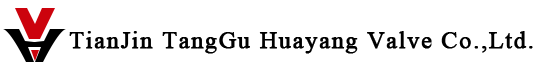     Tianjin Tanggu Huayang Valve Co., Ltd, established in 1956, is a share-holding company which originated from the system reform of Tianjin Tanggu Valve Plant. It is the manufacturer firstly imported the technology of centerline butterfly valve. Huayang is a modern valve company providing R&D, manufacture, sales and service. 
   
The headquarters locates in Wuqing Economic Development Area, and enjoys convenient transportation. It covers an area of more than 40,000 square meters. The company has its own R&D center, manufacture center and inspection center, obtained 12 national patents, passed ISO9001 certificate by TUV and CE certificate by LR. 
   
The product adopts advanced manufacturing processing and strictly conforms to international standards, such as API, DIN, BS, EN, GB, etc. The main produces are butterfly valve, ball valve, gate valve, globe valve, check valve, control valve, strainers etc. The products are widely used in water supply and drainage, power generation, petrochemical, coal chemical industry, metallurgy, medicine and food, etc. The products enjoy good reputation in both domestic and overseas markets. 
     
Tianjin Tanggu Huayang Valve Co., Ltd fully implements 5S management and ERP information management system. With the principle of “leading technology, excellent quality, prompt delivery, satisfied service”, we strive to build it into the top valve enterprise in china, and provide first-class product and service for customers all over the world.
 
 
Tianjin Gaoneng Valve Co., Ltd.Tianjin Gaoneng Valve Co., Ltd. subordinates Tianjin Tanggu Valve Co., Ltd. and its forerunner is Tianjin Tanggu Valve Plant. It is a professional plant that manufactures valve products and accessories. There are eight kinds of products (including butterfly valve, ball valve, gate valve, check valve, plug valve, water control valve and solenoid valve etc.) Valve caliber range of valve products is form 15 to 3800mm and pressure range is from 0.1MPa to 3.2MPa. We have more than 20 years experience of designning, manufacturing, management and service in valve products. We are the best choice for valve clients of water works, sewage treatment works, power plants, chemical plants, gas companies, heating companies, oil fields, oil refining companies and high buildings, etc. home and abroad. We are the most attractive valve products supplier for you to cooperate with. It is appreciated to set office all over the country in the name of our company and to join selling network of us in the name of individuals. .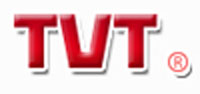 